 Schenectady-Saratoga Swim Club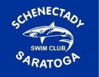 Please fill out the following and return the form with check made payable to “SSSC” at:  Sara Gregory 20 Beacon Hill Drive, Saratoga Springs, NY 12866.   Send camera ready (preferably .JPG) logos to: saradgregory@hotmail.comSponsor Name _______________________________________________________________Sponsor Contact__________________________________Phone_______________________Email_____________________________________________Fax______________________Address_____________________________________________________________________________________________________________________________________________Swim Team Rep Name __________________________________Phone__________________Email___________________________________________________ Schenectady-Saratoga Swim ClubSchenectady-Saratoga Swim Club (the Sharks) has a tradition of providing quality coaching and competitive swimming opportunities for youths in the Capital District for over 40 years. We have swimmers of all skill levels – from those just learning to swim competitively to those competing not only at local but also state and national levels. Annually, our team has approximately 160 dedicated swimmers from across the entire Capital District. This season, we offer practice groups at Burnt Hills-Ballston Lake High School, Union College, Schenectady High School and Skidmore College.  Typically we host 5-6 multi-team meets a year.  All but 1 are multi-day meets.  If we are unable to host multi-team meets, Sharks will host monthly Intra-club meets and can offer recognition during the live-feed.  Our club is a not-for-profit organization affiliated with USA Swimming and a member of the Adirondack Swimming district. To keep costs reasonable for our families, we host several swim meets throughout our season. Hundreds of spectators will attend these meets and purchase heat sheets that includes information about the races and also sponsor recognition for our valued partners. Our website is viewed daily by our coaches, swimmers and their families. We would like to count you and your company among one of our valued partners! Platinum $2500Gold   $1000Silver $500Bronze  $250Nickel $100Logo on Team Site with Hyperlink Company website12 Months9 Months6 Months3 Months3 MonthsBanner at MeetsXLogo on Meet T-ShirtsLargeMediumSmallLoud Speaker4 times/meet2 times/meet1 time/meetAnnouncement4 times/meet2 times/meet1 time/meetRace Sponsorship on Heat Sheets12 named races6 named races4 named races2 named racesSponsorship mentioned in Team EmailXXXXXPlease Indicate Sponsorship Level